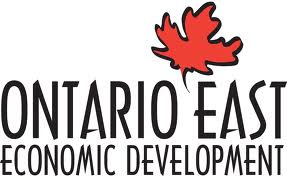 Ontario East ECONOMIC DEVELOPER OF THE YEARNominations are now open!Ontario East Economic Development is seeking nominations to recognize an economic development practitioner in Eastern Ontario as the Economic Developer of the Year at the Ontario East Municipal Conference (OEMC) to be held in Cornwall, Ontario on September 11-13, 2019. Nominations are open to all active and associate members of the Ontario East Economic Development Commission. If you wish to nominate an individual, see the following nomination form to be completed and sent to Ontario East Economic Development by the deadline of 4:00 p.m. Friday, August 23rd 2019. For more information please contact, Lucy Medeiros, Project Coordinator, Ontario East Economic Development at lucy@ontarioeast.ca or by calling 613-634-8569.ECONOMIC DEVELOPER OF THE YEAR AWARD Name of Nominee ____________________________________ Title ________________________________________________ Organization __________________________________________ Address ______________________________________________ Is the nominee or their community a member Ontario East Economic Development Commission? Yes ___ No ___ Not sure ___ Size of Organization (if available)Annual budget ________________ Staff (full time) ________________ Staff (part time) ________________ Name of the Nominator  _____________________________________ Contact information for the NominatorPhone Number: ____________________ Email: _______________________________ The award will honour an Ontario East Member who has made a significant contribution to one or more areas of economic development:  (please, check which apply to your nominee!)	Recognition for their contribution to the professional development of the profession;	Development and or implementation of a new program(s), project(s) or strategy(s) for economic development;	Developed or implemented a media promotion benefiting the profession and Eastern Ontario;	Demonstrated or organized an activity/program, or public education event highlighting or enhancing the role of economic development in Eastern Ontario or Ontario East Economic Development.Please answer the following questions. Please attach additional pages if necessary. Describe the nominee’s role in the development of new programs, strategies or achievements in economic development.  Please include details of their role in the development or implementation. ______________________________________________________________________________________________________________________________________________________________________________________________________________________________________________________________________________________________________________________________________________________________________________________________________________________________________________________________________________________________________Provide information on the nominee's contribution to educational programs in economic development and how they enhance the profession. _____________________________________________________________________________________________________________________________________________________________________________________________________________________________________________________________________________________________________________________________________________________________________________________________________________________ During this past year, has there been a project in the community (or region) that the nominee has spearheaded or played a major role in? Below is a list, to assist you in completing the application to show the depth of the project or campaign. ____________________________________________________________________________________________________________________________________________________________________________________________________________________________________________________________________________________________________________________________________a) Media Coverage ___________________________________________________________________________________________________________________________________________________________________________________________________________________________________________________b) Marketing or communication initiatives ___________________________________________________________________________________________________________________________________________________________________________________________________________________________________________________c) Published articles (you can attach as an addendum) ___________________________________________________________________________________________________________________________________________________________________________________________________________________________________________________ d) Other ___________________________________________________________________________________________________________________________________________________________________________________________________________________________________________________ Please describe other contributions of the nominee in the development of programs, initiatives and/or activities for the benefit of Eastern Ontario. ____________________________________________________________________________________________________________________________________________________________________________________________________________________________________________________________________________________________________________________________________ How many years has the nominee been active in the economic development profession? __________________________________________________________________________________________________________________________________________________________________ Why do you believe this nominee should be chosen? ___________________________________________________________________________________________________________________________________________________________________________________________________________________________________________________ Signature of Nominator ________________________________________________________________ Date __________________________________________________________ Deadline for submission: Friday, August 23rd 2019 at 4:00 p.m.Send to: info@ontarioeast.caOr mail to:Economic Developer of the Year Awards Committee Ontario East Economic Development Commission 945 Princess StreetBox 209Kingston, ON K7L 0E9